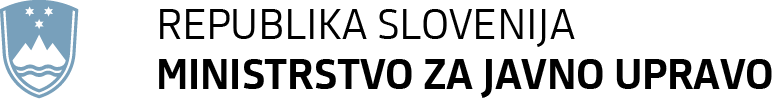 Tržaška cesta 21, 1000 Ljubljana	T: 01 478 83 30	F: 01 478 83 31	E: gp.mju@gov.si	www.mju.gov.siPREDLOG SKLEPANa podlagi šestega odstavka 21. člena Zakona o Vladi Republike Slovenije (Uradni list RS, št. 24/05  – uradno prečiščeno besedilo, 109/08, 38/10-ZUKN, 8/12, 21/13, 47/13- ZDU-1G, 65/14 in 55/17) je Vlada Republike Slovenije na ……… redni seji dne …… pod točko ……. sprejela naslednjiS K L E P1. Vlada Republike Slovenije nalaga centraliziranim organom iz Priloge 1, ki je sestavni del tega sklepa, in upravnim enotam, da zagotovijo izvedbo inventurnega popisa osnovnih sredstev s področja informatike državne uprave, ki so v upravljanju Ministrstva za javno upravo in se nahajajo na lokacijah navedenih organov. 2. Inventurni popis iz prejšnje točke se opravi preko namenske spletne aplikacije Ministrstva za javno upravo, ki bo posredovana v treh dneh od dne sprejetja tega sklepa.3. Vlada Republike Slovenije nalaga centraliziranim organom iz Priloge 2, ki je sestavni del tega sklepa, in upravnim enotam izvedbo inventurnega popisa osnovnih sredstev s področja ravnanja s stvarnim premoženjem države, ki so v upravljanju Ministrstva za javno upravo in se nahajajo na lokacijah navedenih organov.4. Inventurni popis iz prejšnjih točk se opravi po navodilih Ministrstva za javno upravo, ki bodo posredovana v treh dneh od dne sprejetja tega sklepa ter popisano stanje uskladi z evidenco osnovnih sredstev Ministrstva za javno upravo do 10. 2. 2022.mag. Janja Garvas Hočevarvršilka dolžnosti generalnega sekretarjaPrejemniki:centralizirani organi iz priloge 1 in 2upravne enoteOBRAZLOŽITEV:V 36. členu Zakona o računovodstvu (Ur. list RS, št. 23/99, 30/02 – ZJF-C in 114/06 – ZUE) je predpisano, da morajo pravne osebe (proračunski uporabniki) ob koncu leta obvezno uskladiti stanje sredstev in obveznosti do virov sredstev z dejanskim stanjem, ugotovljenim s popisom (inventuro).  Ministrstvo za javno upravo vodi v registru osnovnih sredstev 102.614 osnovnih sredstev. Količinskega popisa osnovnih sredstev zaradi izjemnih okoliščin povezanih z nalezljivo boleznijo Covid-19, zaradi katere je ogroženo zdravje in življenje ljudi, ni mogoče izvajati na običajen način. Izvajanje količinskega inventurnega popisa osnovnih sredstev po več kot 645 lokacij po Sloveniji, v katerih delujejo centralizirani organi in upravne enote, bi ogrožalo zdravje in življenje ljudi. Tovrstni stiki med ljudmi, zaradi izvedbe inventurnega popisa, bi bili povsem v nasprotju z ukrepi, ki veljajo za preprečevanje prenosa okužbe z Covid -19. Zaradi prej omenjenih okoliščin se je že v preteklem letu izvedel samopopis, ki se je izkazal za primeren pristop v trenutni situaciji.Popis osnovnih sredstev s področja informatike se izvede prek namenske spletne aplikacije. V delu opreme delovnega namizja (namizni računalniki, prenosniki, zasloni, periferna oprema) se popis osnovnih sredstev izvede na centraliziranem organu samostojno (samopopis). Za izvedbo popisa multifunkcijskih naprav in omrežnih tiskalnikov so odgovorni koordinatorji centraliziranih državnih organov za izvajanje storitev na področju informatike. Strežniško in komunikacijsko infrastrukturo popišejo uslužbenci Ministrstva za javno upravo. Popis osnovnih sredstev s področja ravnanja z nepremičnim premoženjem države se izvede preko imenovanih popisnih komisij na centraliziranih organih in upravnih enotah.Z izvedbo inventurnega popisa na način, da popis izvedejo centralizirani organi in upravne enote bi se bistveno zmanjšalo zdravstveno tveganje sodelujočih pri popisu in pridobilo čas za potrebe usklajevanja osnovnih sredstev. Na podlagi navedenega se centraliziranim organom in upravnim enotam nalaga izvedbo inventurnega popisa osnovnih sredstev s področja informatike državne uprave, ki so v upravljanju Ministrstva za javno upravo in se nahajajo na lokacijah navedenih organov preko namenske spletne aplikacije.Na podlagi navedenega se nalaga centraliziranim organom in upravnim enotam izvedbo inventurnega popisa osnovnih sredstev s področja ravnanja s stvarnim premoženjem države, ki so v upravljanju Ministrstva za javno upravo in se nahajajo na lokacijah navedenih organov. Centralizirani organi in upravne enote inventurni popis opravijo po navodilih Ministrstva za javno upravo. Popisano stanje se uskladi z evidenco Ministrstva za javno upravo do 10. 2. 2022. Ministrstvo za javno upravo je za izvedbo postopka popisa pripravilo podrobnejša navodila.Številka: 450-1447/2021/2Številka: 450-1447/2021/2Ljubljana, 10. 1. 2022Ljubljana, 10. 1. 2022EVA (če se akt objavi v Uradnem listu RS) /EVA (če se akt objavi v Uradnem listu RS) /GENERALNI SEKRETARIAT VLADE REPUBLIKE SLOVENIJEGp.gs@gov.siGENERALNI SEKRETARIAT VLADE REPUBLIKE SLOVENIJEGp.gs@gov.siZADEVA: Inventurni popis sredstev s področja informatike državne uprave in popis s področja stvarnega premoženja – predlog  za obravnavo ZADEVA: Inventurni popis sredstev s področja informatike državne uprave in popis s področja stvarnega premoženja – predlog  za obravnavo ZADEVA: Inventurni popis sredstev s področja informatike državne uprave in popis s področja stvarnega premoženja – predlog  za obravnavo ZADEVA: Inventurni popis sredstev s področja informatike državne uprave in popis s področja stvarnega premoženja – predlog  za obravnavo 1. Predlog sklepov vlade:1. Predlog sklepov vlade:1. Predlog sklepov vlade:1. Predlog sklepov vlade:Na podlagi šestega odstavka 21. člena Zakona o Vladi Republike Slovenije (Uradni list RS, št. 24/05 – uradno prečiščeno besedilo, 109/08, 38/10-ZUKN, 8/12, 21/13, 47/13- ZDU-1G, 65/14 in 55/17) je Vlada Republike Slovenije na ……… seji dne …… pod točko ……. sprejela naslednjiS K L E P1. Vlada Republike Slovenije nalaga centraliziranim organom iz Priloge 1, ki je sestavni del tega sklepa, in upravnim enotam, da zagotovijo izvedbo inventurnega popisa osnovnih sredstev s področja informatike državne uprave, ki so v upravljanju Ministrstva za javno upravo in se nahajajo na lokacijah navedenih organov. 2. Inventurni popis iz prejšnje točke se opravi preko namenske spletne aplikacije Ministrstva za javno upravo, ki bo posredovana v treh dneh od dne sprejetja tega sklepa.3. Vlada Republike Slovenije nalaga centraliziranim organom iz Priloge 2, ki je sestavni del tega sklepa, in upravnim enotam izvedbo inventurnega popisa osnovnih sredstev s področja ravnanja s stvarnim premoženjem države, ki so v upravljanju Ministrstva za javno upravo in se nahajajo na lokacijah navedenih organov.4. Inventurni popis iz prejšnjih točk se opravi po navodilih Ministrstva za javno upravo, ki bodo posredovana v treh dneh od dne sprejetja tega sklepa ter popisano stanje uskladi z evidenco osnovnih sredstev Ministrstva za javno upravo do 10. 2. 2022.                                                      mag. Janja Garvas Hočevarvršilka dolžnosti generalnega sekretarjaSklep prejmejo:Centralizirani organi iz priloge 1 in 2Upravne enoteNa podlagi šestega odstavka 21. člena Zakona o Vladi Republike Slovenije (Uradni list RS, št. 24/05 – uradno prečiščeno besedilo, 109/08, 38/10-ZUKN, 8/12, 21/13, 47/13- ZDU-1G, 65/14 in 55/17) je Vlada Republike Slovenije na ……… seji dne …… pod točko ……. sprejela naslednjiS K L E P1. Vlada Republike Slovenije nalaga centraliziranim organom iz Priloge 1, ki je sestavni del tega sklepa, in upravnim enotam, da zagotovijo izvedbo inventurnega popisa osnovnih sredstev s področja informatike državne uprave, ki so v upravljanju Ministrstva za javno upravo in se nahajajo na lokacijah navedenih organov. 2. Inventurni popis iz prejšnje točke se opravi preko namenske spletne aplikacije Ministrstva za javno upravo, ki bo posredovana v treh dneh od dne sprejetja tega sklepa.3. Vlada Republike Slovenije nalaga centraliziranim organom iz Priloge 2, ki je sestavni del tega sklepa, in upravnim enotam izvedbo inventurnega popisa osnovnih sredstev s področja ravnanja s stvarnim premoženjem države, ki so v upravljanju Ministrstva za javno upravo in se nahajajo na lokacijah navedenih organov.4. Inventurni popis iz prejšnjih točk se opravi po navodilih Ministrstva za javno upravo, ki bodo posredovana v treh dneh od dne sprejetja tega sklepa ter popisano stanje uskladi z evidenco osnovnih sredstev Ministrstva za javno upravo do 10. 2. 2022.                                                      mag. Janja Garvas Hočevarvršilka dolžnosti generalnega sekretarjaSklep prejmejo:Centralizirani organi iz priloge 1 in 2Upravne enoteNa podlagi šestega odstavka 21. člena Zakona o Vladi Republike Slovenije (Uradni list RS, št. 24/05 – uradno prečiščeno besedilo, 109/08, 38/10-ZUKN, 8/12, 21/13, 47/13- ZDU-1G, 65/14 in 55/17) je Vlada Republike Slovenije na ……… seji dne …… pod točko ……. sprejela naslednjiS K L E P1. Vlada Republike Slovenije nalaga centraliziranim organom iz Priloge 1, ki je sestavni del tega sklepa, in upravnim enotam, da zagotovijo izvedbo inventurnega popisa osnovnih sredstev s področja informatike državne uprave, ki so v upravljanju Ministrstva za javno upravo in se nahajajo na lokacijah navedenih organov. 2. Inventurni popis iz prejšnje točke se opravi preko namenske spletne aplikacije Ministrstva za javno upravo, ki bo posredovana v treh dneh od dne sprejetja tega sklepa.3. Vlada Republike Slovenije nalaga centraliziranim organom iz Priloge 2, ki je sestavni del tega sklepa, in upravnim enotam izvedbo inventurnega popisa osnovnih sredstev s področja ravnanja s stvarnim premoženjem države, ki so v upravljanju Ministrstva za javno upravo in se nahajajo na lokacijah navedenih organov.4. Inventurni popis iz prejšnjih točk se opravi po navodilih Ministrstva za javno upravo, ki bodo posredovana v treh dneh od dne sprejetja tega sklepa ter popisano stanje uskladi z evidenco osnovnih sredstev Ministrstva za javno upravo do 10. 2. 2022.                                                      mag. Janja Garvas Hočevarvršilka dolžnosti generalnega sekretarjaSklep prejmejo:Centralizirani organi iz priloge 1 in 2Upravne enoteNa podlagi šestega odstavka 21. člena Zakona o Vladi Republike Slovenije (Uradni list RS, št. 24/05 – uradno prečiščeno besedilo, 109/08, 38/10-ZUKN, 8/12, 21/13, 47/13- ZDU-1G, 65/14 in 55/17) je Vlada Republike Slovenije na ……… seji dne …… pod točko ……. sprejela naslednjiS K L E P1. Vlada Republike Slovenije nalaga centraliziranim organom iz Priloge 1, ki je sestavni del tega sklepa, in upravnim enotam, da zagotovijo izvedbo inventurnega popisa osnovnih sredstev s področja informatike državne uprave, ki so v upravljanju Ministrstva za javno upravo in se nahajajo na lokacijah navedenih organov. 2. Inventurni popis iz prejšnje točke se opravi preko namenske spletne aplikacije Ministrstva za javno upravo, ki bo posredovana v treh dneh od dne sprejetja tega sklepa.3. Vlada Republike Slovenije nalaga centraliziranim organom iz Priloge 2, ki je sestavni del tega sklepa, in upravnim enotam izvedbo inventurnega popisa osnovnih sredstev s področja ravnanja s stvarnim premoženjem države, ki so v upravljanju Ministrstva za javno upravo in se nahajajo na lokacijah navedenih organov.4. Inventurni popis iz prejšnjih točk se opravi po navodilih Ministrstva za javno upravo, ki bodo posredovana v treh dneh od dne sprejetja tega sklepa ter popisano stanje uskladi z evidenco osnovnih sredstev Ministrstva za javno upravo do 10. 2. 2022.                                                      mag. Janja Garvas Hočevarvršilka dolžnosti generalnega sekretarjaSklep prejmejo:Centralizirani organi iz priloge 1 in 2Upravne enote2. Predlog za obravnavo predloga zakona po nujnem ali skrajšanem postopku v državnem zboru z obrazložitvijo razlogov:2. Predlog za obravnavo predloga zakona po nujnem ali skrajšanem postopku v državnem zboru z obrazložitvijo razlogov:2. Predlog za obravnavo predloga zakona po nujnem ali skrajšanem postopku v državnem zboru z obrazložitvijo razlogov:2. Predlog za obravnavo predloga zakona po nujnem ali skrajšanem postopku v državnem zboru z obrazložitvijo razlogov:////3.a Osebe, odgovorne za strokovno pripravo in usklajenost gradiva:3.a Osebe, odgovorne za strokovno pripravo in usklajenost gradiva:3.a Osebe, odgovorne za strokovno pripravo in usklajenost gradiva:3.a Osebe, odgovorne za strokovno pripravo in usklajenost gradiva:–	Boštjan Koritnik, minister za javno upravo–	dr. Mitja Blaganje, namestnik generalnega sekretarja–	Boštjan Koritnik, minister za javno upravo–	dr. Mitja Blaganje, namestnik generalnega sekretarja–	Boštjan Koritnik, minister za javno upravo–	dr. Mitja Blaganje, namestnik generalnega sekretarja–	Boštjan Koritnik, minister za javno upravo–	dr. Mitja Blaganje, namestnik generalnega sekretarja3.b Zunanji strokovnjaki, ki so sodelovali pri pripravi dela ali celotnega gradiva:3.b Zunanji strokovnjaki, ki so sodelovali pri pripravi dela ali celotnega gradiva:3.b Zunanji strokovnjaki, ki so sodelovali pri pripravi dela ali celotnega gradiva:3.b Zunanji strokovnjaki, ki so sodelovali pri pripravi dela ali celotnega gradiva:////4. Predstavniki vlade, ki bodo sodelovali pri delu državnega zbora:4. Predstavniki vlade, ki bodo sodelovali pri delu državnega zbora:4. Predstavniki vlade, ki bodo sodelovali pri delu državnega zbora:4. Predstavniki vlade, ki bodo sodelovali pri delu državnega zbora:////5. Kratek povzetek gradiva:Zaradi izjemnih okoliščin povezanih z nalezljivo boleznijo Covid-19, zaradi katerih je ogroženo zdravje in življenje ljudi centralizirani organi in upravne enote v skladu z navodili Ministrstva za javno upravo izvedejo inventurni popis osnovnih sredstev s področja ravnanja s stvarnim premoženjem države in informatike državne uprave, ki so v upravljanju Ministrstva za javno upravo in se nahajajo na lokacijah navedenih organov. 5. Kratek povzetek gradiva:Zaradi izjemnih okoliščin povezanih z nalezljivo boleznijo Covid-19, zaradi katerih je ogroženo zdravje in življenje ljudi centralizirani organi in upravne enote v skladu z navodili Ministrstva za javno upravo izvedejo inventurni popis osnovnih sredstev s področja ravnanja s stvarnim premoženjem države in informatike državne uprave, ki so v upravljanju Ministrstva za javno upravo in se nahajajo na lokacijah navedenih organov. 5. Kratek povzetek gradiva:Zaradi izjemnih okoliščin povezanih z nalezljivo boleznijo Covid-19, zaradi katerih je ogroženo zdravje in življenje ljudi centralizirani organi in upravne enote v skladu z navodili Ministrstva za javno upravo izvedejo inventurni popis osnovnih sredstev s področja ravnanja s stvarnim premoženjem države in informatike državne uprave, ki so v upravljanju Ministrstva za javno upravo in se nahajajo na lokacijah navedenih organov. 5. Kratek povzetek gradiva:Zaradi izjemnih okoliščin povezanih z nalezljivo boleznijo Covid-19, zaradi katerih je ogroženo zdravje in življenje ljudi centralizirani organi in upravne enote v skladu z navodili Ministrstva za javno upravo izvedejo inventurni popis osnovnih sredstev s področja ravnanja s stvarnim premoženjem države in informatike državne uprave, ki so v upravljanju Ministrstva za javno upravo in se nahajajo na lokacijah navedenih organov. 6. Presoja posledic za:6. Presoja posledic za:6. Presoja posledic za:6. Presoja posledic za:a)javnofinančna sredstva nad 40.000 EUR v tekočem in naslednjih treh letihjavnofinančna sredstva nad 40.000 EUR v tekočem in naslednjih treh letihNEb)usklajenost slovenskega pravnega reda s pravnim redom Evropske unijeusklajenost slovenskega pravnega reda s pravnim redom Evropske unijeNEc)administrativne poslediceadministrativne poslediceNEč)gospodarstvo, zlasti mala in srednja podjetja ter konkurenčnost podjetijgospodarstvo, zlasti mala in srednja podjetja ter konkurenčnost podjetijNEd)okolje, vključno s prostorskimi in varstvenimi vidikiokolje, vključno s prostorskimi in varstvenimi vidikiNEe)socialno področjesocialno področjeNEf)dokumente razvojnega načrtovanja:nacionalne dokumente razvojnega načrtovanjarazvojne politike na ravni programov po strukturi razvojne klasifikacije programskega proračunarazvojne dokumente Evropske unije in mednarodnih organizacijdokumente razvojnega načrtovanja:nacionalne dokumente razvojnega načrtovanjarazvojne politike na ravni programov po strukturi razvojne klasifikacije programskega proračunarazvojne dokumente Evropske unije in mednarodnih organizacijNE7.a Predstavitev ocene finančnih posledic nad 40.000 EUR:7.a Predstavitev ocene finančnih posledic nad 40.000 EUR:7.a Predstavitev ocene finančnih posledic nad 40.000 EUR:7.a Predstavitev ocene finančnih posledic nad 40.000 EUR:I. Ocena finančnih posledic, ki niso načrtovane v sprejetem proračunuI. Ocena finančnih posledic, ki niso načrtovane v sprejetem proračunuI. Ocena finančnih posledic, ki niso načrtovane v sprejetem proračunuI. Ocena finančnih posledic, ki niso načrtovane v sprejetem proračunuI. Ocena finančnih posledic, ki niso načrtovane v sprejetem proračunuI. Ocena finančnih posledic, ki niso načrtovane v sprejetem proračunuI. Ocena finančnih posledic, ki niso načrtovane v sprejetem proračunuI. Ocena finančnih posledic, ki niso načrtovane v sprejetem proračunuI. Ocena finančnih posledic, ki niso načrtovane v sprejetem proračunuTekoče leto (t)Tekoče leto (t)t + 1t + 2t + 2t + 2t + 3Predvideno povečanje (+) ali zmanjšanje (–) prihodkov državnega proračuna Predvideno povečanje (+) ali zmanjšanje (–) prihodkov državnega proračuna Predvideno povečanje (+) ali zmanjšanje (–) prihodkov občinskih proračunov Predvideno povečanje (+) ali zmanjšanje (–) prihodkov občinskih proračunov Predvideno povečanje (+) ali zmanjšanje (–) odhodkov državnega proračuna Predvideno povečanje (+) ali zmanjšanje (–) odhodkov državnega proračuna Predvideno povečanje (+) ali zmanjšanje (–) odhodkov občinskih proračunovPredvideno povečanje (+) ali zmanjšanje (–) odhodkov občinskih proračunovPredvideno povečanje (+) ali zmanjšanje (–) obveznosti za druga javnofinančna sredstvaPredvideno povečanje (+) ali zmanjšanje (–) obveznosti za druga javnofinančna sredstvaII. Finančne posledice za državni proračunII. Finančne posledice za državni proračunII. Finančne posledice za državni proračunII. Finančne posledice za državni proračunII. Finančne posledice za državni proračunII. Finančne posledice za državni proračunII. Finančne posledice za državni proračunII. Finančne posledice za državni proračunII. Finančne posledice za državni proračunII.a Pravice porabe za izvedbo predlaganih rešitev so zagotovljene:II.a Pravice porabe za izvedbo predlaganih rešitev so zagotovljene:II.a Pravice porabe za izvedbo predlaganih rešitev so zagotovljene:II.a Pravice porabe za izvedbo predlaganih rešitev so zagotovljene:II.a Pravice porabe za izvedbo predlaganih rešitev so zagotovljene:II.a Pravice porabe za izvedbo predlaganih rešitev so zagotovljene:II.a Pravice porabe za izvedbo predlaganih rešitev so zagotovljene:II.a Pravice porabe za izvedbo predlaganih rešitev so zagotovljene:II.a Pravice porabe za izvedbo predlaganih rešitev so zagotovljene:Ime proračunskega uporabnika Šifra in naziv ukrepa, projektaŠifra in naziv ukrepa, projektaŠifra in naziv proračunske postavkeŠifra in naziv proračunske postavkeZnesek za tekoče leto (t)Znesek za tekoče leto (t)Znesek za tekoče leto (t)Znesek za t + 1SKUPAJSKUPAJSKUPAJSKUPAJSKUPAJII.b Manjkajoče pravice porabe bodo zagotovljene s prerazporeditvijo:II.b Manjkajoče pravice porabe bodo zagotovljene s prerazporeditvijo:II.b Manjkajoče pravice porabe bodo zagotovljene s prerazporeditvijo:II.b Manjkajoče pravice porabe bodo zagotovljene s prerazporeditvijo:II.b Manjkajoče pravice porabe bodo zagotovljene s prerazporeditvijo:II.b Manjkajoče pravice porabe bodo zagotovljene s prerazporeditvijo:II.b Manjkajoče pravice porabe bodo zagotovljene s prerazporeditvijo:II.b Manjkajoče pravice porabe bodo zagotovljene s prerazporeditvijo:II.b Manjkajoče pravice porabe bodo zagotovljene s prerazporeditvijo:Ime proračunskega uporabnika Šifra in naziv ukrepa, projektaŠifra in naziv ukrepa, projektaŠifra in naziv proračunske postavke Šifra in naziv proračunske postavke Znesek za tekoče leto (t)Znesek za tekoče leto (t)Znesek za tekoče leto (t)Znesek za t + 1 SKUPAJSKUPAJSKUPAJSKUPAJSKUPAJII.c Načrtovana nadomestitev zmanjšanih prihodkov in povečanih odhodkov proračuna:II.c Načrtovana nadomestitev zmanjšanih prihodkov in povečanih odhodkov proračuna:II.c Načrtovana nadomestitev zmanjšanih prihodkov in povečanih odhodkov proračuna:II.c Načrtovana nadomestitev zmanjšanih prihodkov in povečanih odhodkov proračuna:II.c Načrtovana nadomestitev zmanjšanih prihodkov in povečanih odhodkov proračuna:II.c Načrtovana nadomestitev zmanjšanih prihodkov in povečanih odhodkov proračuna:II.c Načrtovana nadomestitev zmanjšanih prihodkov in povečanih odhodkov proračuna:II.c Načrtovana nadomestitev zmanjšanih prihodkov in povečanih odhodkov proračuna:II.c Načrtovana nadomestitev zmanjšanih prihodkov in povečanih odhodkov proračuna:Novi prihodkiNovi prihodkiNovi prihodkiZnesek za tekoče leto (t)Znesek za tekoče leto (t)Znesek za tekoče leto (t)Znesek za t + 1Znesek za t + 1Znesek za t + 1SKUPAJSKUPAJSKUPAJ7.b Predstavitev ocene finančnih posledic pod 40.000 EUR:(Samo če izberete NE pod točko 6.a.)Gradivo nima nikakršnih učinkov na področjih iz četrtega odstavka 8.b člena Poslovnika Vlade RS.7.b Predstavitev ocene finančnih posledic pod 40.000 EUR:(Samo če izberete NE pod točko 6.a.)Gradivo nima nikakršnih učinkov na področjih iz četrtega odstavka 8.b člena Poslovnika Vlade RS.7.b Predstavitev ocene finančnih posledic pod 40.000 EUR:(Samo če izberete NE pod točko 6.a.)Gradivo nima nikakršnih učinkov na področjih iz četrtega odstavka 8.b člena Poslovnika Vlade RS.7.b Predstavitev ocene finančnih posledic pod 40.000 EUR:(Samo če izberete NE pod točko 6.a.)Gradivo nima nikakršnih učinkov na področjih iz četrtega odstavka 8.b člena Poslovnika Vlade RS.7.b Predstavitev ocene finančnih posledic pod 40.000 EUR:(Samo če izberete NE pod točko 6.a.)Gradivo nima nikakršnih učinkov na področjih iz četrtega odstavka 8.b člena Poslovnika Vlade RS.7.b Predstavitev ocene finančnih posledic pod 40.000 EUR:(Samo če izberete NE pod točko 6.a.)Gradivo nima nikakršnih učinkov na področjih iz četrtega odstavka 8.b člena Poslovnika Vlade RS.7.b Predstavitev ocene finančnih posledic pod 40.000 EUR:(Samo če izberete NE pod točko 6.a.)Gradivo nima nikakršnih učinkov na področjih iz četrtega odstavka 8.b člena Poslovnika Vlade RS.7.b Predstavitev ocene finančnih posledic pod 40.000 EUR:(Samo če izberete NE pod točko 6.a.)Gradivo nima nikakršnih učinkov na področjih iz četrtega odstavka 8.b člena Poslovnika Vlade RS.7.b Predstavitev ocene finančnih posledic pod 40.000 EUR:(Samo če izberete NE pod točko 6.a.)Gradivo nima nikakršnih učinkov na področjih iz četrtega odstavka 8.b člena Poslovnika Vlade RS.8. Predstavitev sodelovanja z združenji občin:8. Predstavitev sodelovanja z združenji občin:8. Predstavitev sodelovanja z združenji občin:8. Predstavitev sodelovanja z združenji občin:8. Predstavitev sodelovanja z združenji občin:8. Predstavitev sodelovanja z združenji občin:8. Predstavitev sodelovanja z združenji občin:8. Predstavitev sodelovanja z združenji občin:8. Predstavitev sodelovanja z združenji občin:Vsebina predloženega gradiva (predpisa) vpliva na:pristojnosti občin,delovanje občin,financiranje občin.Vsebina predloženega gradiva (predpisa) vpliva na:pristojnosti občin,delovanje občin,financiranje občin.Vsebina predloženega gradiva (predpisa) vpliva na:pristojnosti občin,delovanje občin,financiranje občin.Vsebina predloženega gradiva (predpisa) vpliva na:pristojnosti občin,delovanje občin,financiranje občin.Vsebina predloženega gradiva (predpisa) vpliva na:pristojnosti občin,delovanje občin,financiranje občin.Vsebina predloženega gradiva (predpisa) vpliva na:pristojnosti občin,delovanje občin,financiranje občin.Vsebina predloženega gradiva (predpisa) vpliva na:pristojnosti občin,delovanje občin,financiranje občin.NENE9. Predstavitev sodelovanja javnosti:9. Predstavitev sodelovanja javnosti:9. Predstavitev sodelovanja javnosti:9. Predstavitev sodelovanja javnosti:9. Predstavitev sodelovanja javnosti:9. Predstavitev sodelovanja javnosti:9. Predstavitev sodelovanja javnosti:9. Predstavitev sodelovanja javnosti:9. Predstavitev sodelovanja javnosti:Gradivo je bilo predhodno objavljeno na spletni strani predlagatelja:Gradivo je bilo predhodno objavljeno na spletni strani predlagatelja:Gradivo je bilo predhodno objavljeno na spletni strani predlagatelja:Gradivo je bilo predhodno objavljeno na spletni strani predlagatelja:Gradivo je bilo predhodno objavljeno na spletni strani predlagatelja:Gradivo je bilo predhodno objavljeno na spletni strani predlagatelja:Gradivo je bilo predhodno objavljeno na spletni strani predlagatelja:NENE(Če je odgovor NE, navedite, zakaj ni bilo objavljeno.)(Če je odgovor NE, navedite, zakaj ni bilo objavljeno.)(Če je odgovor NE, navedite, zakaj ni bilo objavljeno.)(Če je odgovor NE, navedite, zakaj ni bilo objavljeno.)(Če je odgovor NE, navedite, zakaj ni bilo objavljeno.)(Če je odgovor NE, navedite, zakaj ni bilo objavljeno.)(Če je odgovor NE, navedite, zakaj ni bilo objavljeno.)(Če je odgovor NE, navedite, zakaj ni bilo objavljeno.)(Če je odgovor NE, navedite, zakaj ni bilo objavljeno.)Skladno s sedmim odstavkom 9. člena Poslovnika Vlade RS (Uradni list RS, št. 43/01, 23/02 – popr., 54/03, 103/03, 114/04, 26/06, 21/07, 32/10, 73/10, 95/11, 64/12, 80/13, 10/14, 164/20. 35/21, 51/21 in 114/21) javnost ni bila povabljena k sodelovanju, ker gre za predlog sklepa vlade. Skladno s sedmim odstavkom 9. člena Poslovnika Vlade RS (Uradni list RS, št. 43/01, 23/02 – popr., 54/03, 103/03, 114/04, 26/06, 21/07, 32/10, 73/10, 95/11, 64/12, 80/13, 10/14, 164/20. 35/21, 51/21 in 114/21) javnost ni bila povabljena k sodelovanju, ker gre za predlog sklepa vlade. Skladno s sedmim odstavkom 9. člena Poslovnika Vlade RS (Uradni list RS, št. 43/01, 23/02 – popr., 54/03, 103/03, 114/04, 26/06, 21/07, 32/10, 73/10, 95/11, 64/12, 80/13, 10/14, 164/20. 35/21, 51/21 in 114/21) javnost ni bila povabljena k sodelovanju, ker gre za predlog sklepa vlade. Skladno s sedmim odstavkom 9. člena Poslovnika Vlade RS (Uradni list RS, št. 43/01, 23/02 – popr., 54/03, 103/03, 114/04, 26/06, 21/07, 32/10, 73/10, 95/11, 64/12, 80/13, 10/14, 164/20. 35/21, 51/21 in 114/21) javnost ni bila povabljena k sodelovanju, ker gre za predlog sklepa vlade. Skladno s sedmim odstavkom 9. člena Poslovnika Vlade RS (Uradni list RS, št. 43/01, 23/02 – popr., 54/03, 103/03, 114/04, 26/06, 21/07, 32/10, 73/10, 95/11, 64/12, 80/13, 10/14, 164/20. 35/21, 51/21 in 114/21) javnost ni bila povabljena k sodelovanju, ker gre za predlog sklepa vlade. Skladno s sedmim odstavkom 9. člena Poslovnika Vlade RS (Uradni list RS, št. 43/01, 23/02 – popr., 54/03, 103/03, 114/04, 26/06, 21/07, 32/10, 73/10, 95/11, 64/12, 80/13, 10/14, 164/20. 35/21, 51/21 in 114/21) javnost ni bila povabljena k sodelovanju, ker gre za predlog sklepa vlade. Skladno s sedmim odstavkom 9. člena Poslovnika Vlade RS (Uradni list RS, št. 43/01, 23/02 – popr., 54/03, 103/03, 114/04, 26/06, 21/07, 32/10, 73/10, 95/11, 64/12, 80/13, 10/14, 164/20. 35/21, 51/21 in 114/21) javnost ni bila povabljena k sodelovanju, ker gre za predlog sklepa vlade. Skladno s sedmim odstavkom 9. člena Poslovnika Vlade RS (Uradni list RS, št. 43/01, 23/02 – popr., 54/03, 103/03, 114/04, 26/06, 21/07, 32/10, 73/10, 95/11, 64/12, 80/13, 10/14, 164/20. 35/21, 51/21 in 114/21) javnost ni bila povabljena k sodelovanju, ker gre za predlog sklepa vlade. Skladno s sedmim odstavkom 9. člena Poslovnika Vlade RS (Uradni list RS, št. 43/01, 23/02 – popr., 54/03, 103/03, 114/04, 26/06, 21/07, 32/10, 73/10, 95/11, 64/12, 80/13, 10/14, 164/20. 35/21, 51/21 in 114/21) javnost ni bila povabljena k sodelovanju, ker gre za predlog sklepa vlade. 10. Pri pripravi gradiva so bile upoštevane zahteve iz Resolucije o normativni dejavnosti:10. Pri pripravi gradiva so bile upoštevane zahteve iz Resolucije o normativni dejavnosti:10. Pri pripravi gradiva so bile upoštevane zahteve iz Resolucije o normativni dejavnosti:10. Pri pripravi gradiva so bile upoštevane zahteve iz Resolucije o normativni dejavnosti:10. Pri pripravi gradiva so bile upoštevane zahteve iz Resolucije o normativni dejavnosti:10. Pri pripravi gradiva so bile upoštevane zahteve iz Resolucije o normativni dejavnosti:10. Pri pripravi gradiva so bile upoštevane zahteve iz Resolucije o normativni dejavnosti:NENE11. Gradivo je uvrščeno v delovni program vlade:11. Gradivo je uvrščeno v delovni program vlade:11. Gradivo je uvrščeno v delovni program vlade:11. Gradivo je uvrščeno v delovni program vlade:11. Gradivo je uvrščeno v delovni program vlade:11. Gradivo je uvrščeno v delovni program vlade:11. Gradivo je uvrščeno v delovni program vlade:NENEBoštjan Koritnikminister za javno upravoPriloge:Priloga 1 in 2: seznam centraliziranih organovBoštjan Koritnikminister za javno upravoPriloge:Priloga 1 in 2: seznam centraliziranih organovBoštjan Koritnikminister za javno upravoPriloge:Priloga 1 in 2: seznam centraliziranih organovBoštjan Koritnikminister za javno upravoPriloge:Priloga 1 in 2: seznam centraliziranih organovBoštjan Koritnikminister za javno upravoPriloge:Priloga 1 in 2: seznam centraliziranih organovBoštjan Koritnikminister za javno upravoPriloge:Priloga 1 in 2: seznam centraliziranih organovBoštjan Koritnikminister za javno upravoPriloge:Priloga 1 in 2: seznam centraliziranih organovBoštjan Koritnikminister za javno upravoPriloge:Priloga 1 in 2: seznam centraliziranih organovBoštjan Koritnikminister za javno upravoPriloge:Priloga 1 in 2: seznam centraliziranih organov